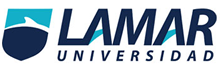 Nombre: Carlos Iván Lomelí HernándezNombre del maestro: Daniel RojasMateria: QuímicaGrado: 2ª BEOFecha: 19 de Septiembre de 2014Escuela: Universidad Lamar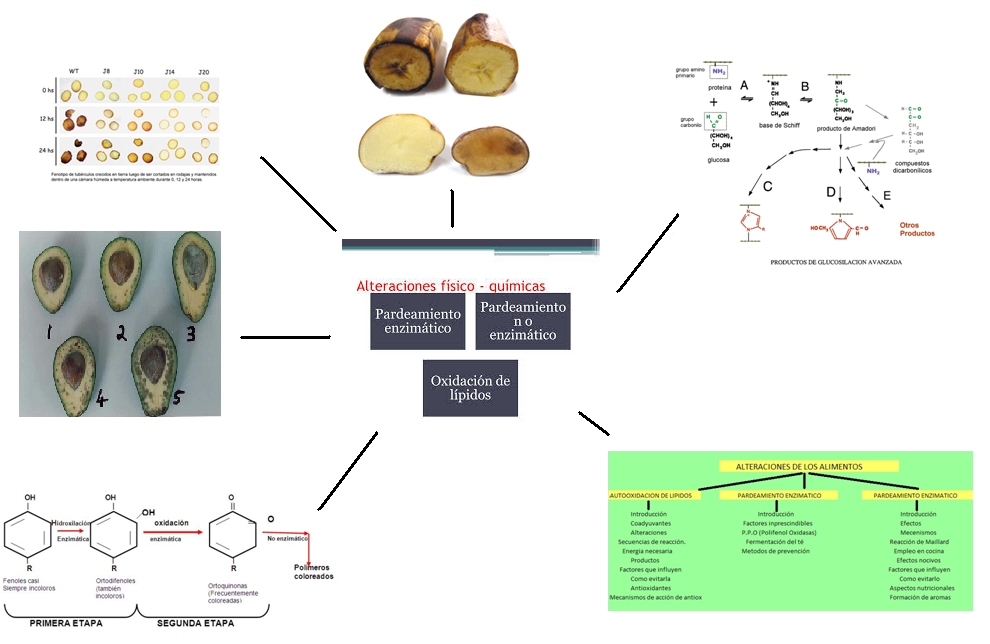 